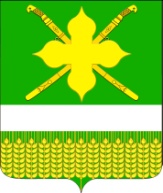 АДМИНИСТРАЦИЯ КИРПИЛЬСКОГО СЕЛЬСКОГО ПОСЕЛЕНИЯ УСТЬ-ЛАБИНСКОГО РАЙОНА П О С Т А Н О В Л Е Н И Еот   25.06 2021 года                                                                   № 77ст.КирпильскаяОб определении случаев осуществления банковского сопровождения контрактов, предметом которых являются  поставки товаров, выполнение работ, оказание услуг для обеспечения муниципальных нужд Кирпильского сельского поселения Усть-Лабинского районаВ соответствии с Федеральными законами от 6 октября 2003 г. №131 «Об общих принципах организации местного самоуправления в Российской Федерации», от 5 апреля 2013 года № 44-ФЗ «О контрактной системе в сфере закупок товаров, работ, услуг для обеспечения государственных и муниципальных нужд», постановлением Правительства Российской Федерации от 20 сентября 2014 года № 963 «Об осуществлении банковского сопровождения контрактов» п о с т а н о в л я ю:1. Определить, что банковское сопровождение контракта, предметом которого является поставка товаров, выполнение работ, оказание услуг для обеспечения муниципальных нужд Кирпильского сельского поселения Усть-Лабинского района, осуществляется в случаях, если минимальный размер начальной (максимальной) цены контракта, цены контракта, заключаемого с единственным поставщиком (подрядчиком, исполнителем), составляет:1) в отношении банковского сопровождения контракта, заключающегося в проведении банком, привлеченным поставщиком (подрядчиком, исполнителем) или заказчиком, мониторинга расчетов в рамках исполнения контракта не менее 50 млн. рублей;  2) в отношении банковского сопровождения контракта, предусматривающего привлечение поставщиком (подрядчиком, исполнителем) или заказчиком банка в целях оказания услуг, позволяющих обеспечить соответствие принимаемых товаров, работ (их результатов), услуг условиям контракта не менее 500 млн. рублей.	2. Признать утратившим силу постановление администрации Кирпильского сельского поселения Усть-Лабинского района от 27 мая 2015 года № 70 «Об определении случаев осуществления банковского сопровождения контрактов, предметом которых являются поставки товаров, выполнение работ, оказание услуг для обеспечения муниципальных нужд Кирпильского сельского поселения Усть-Лабинского района».3.  Общему отделу администрации Кирпильского сельского поселения Усть-Лабинский район (Гаркушова) обнародовать настоящее постановление путем размещения его на официальном сайте администрации Кирпильского сельского поселения Усть-Лабинский район в сети Интернет и на информационных стендах.4. Контроль за выполнением настоящего постановления возложить                                    на главу Кирпильского сельского поселения Усть-Лабинского района  И.В.Критинина.5. Настоящее постановление вступает в силу со дня его официального обнародования.Глава Кирпильского сельского поселения Усть-Лабинского района	                                                         И.В.Критинин